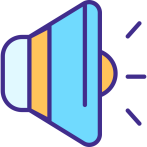 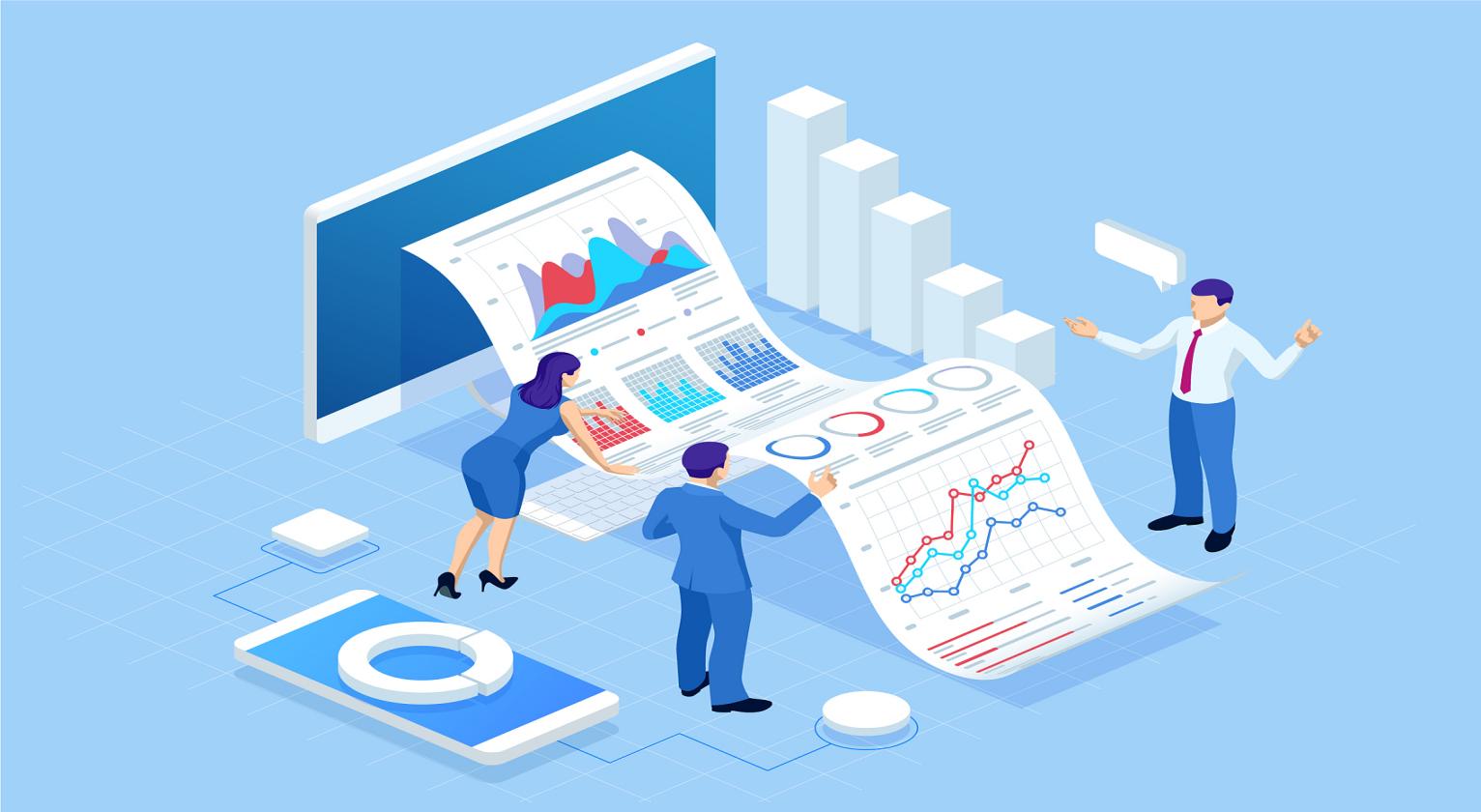 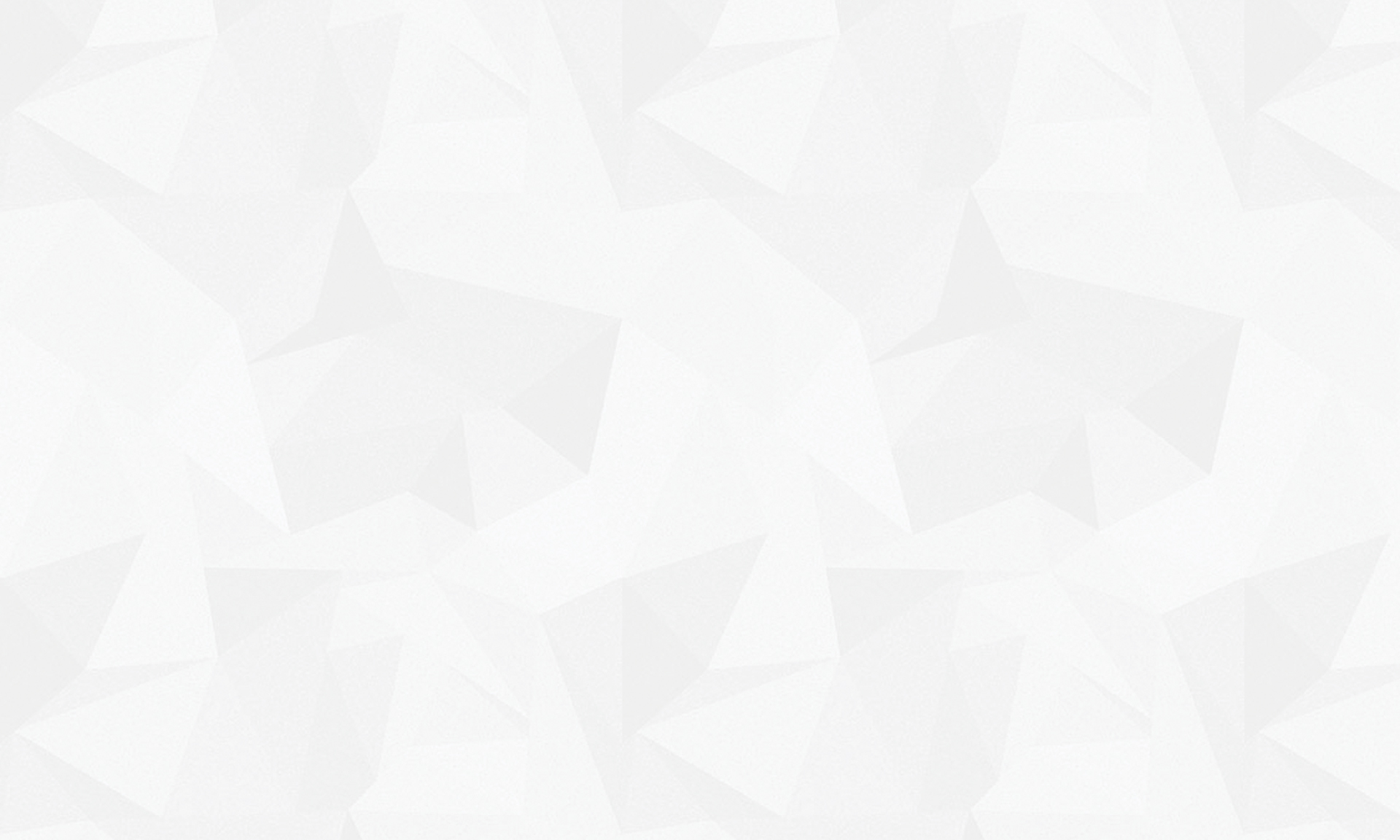 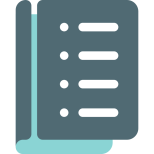 目    录第一部分   部门概况一、部门职责二、机构设置第二部分   2021年度部门决算报表第三部分   2021年部门决算情况说明一、收入支出决算总体情况说明二、收入决算情况说明三、支出决算情况说明四、财政拨款收入支出决算总体情况说明五、一般公共预算“三公” 经费支出决算情况说明六、预算绩效情况说明七、机关运行经费情况八、政府采购情况九、国有资产占用情况十、其他需要说明的情况第四部分  名词解释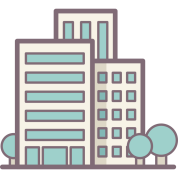  第一部分  部门概况一、部门职责1、疾病预防与控制2、突发公共卫生事件应急处置3、疫情及健康相关因素信息管理4、健康危害因素监测与干预5、实验室检测检验与评价6、健康教育与健康促进7、技术管理与应用研究指导8、完成卫生行政部门交办的其他任务。二、机构设置从决算编报单位构成看，纳入2021年度本部门决算汇编范围的独立核算单位（以下简称“单位”）共1个，具体情况如下：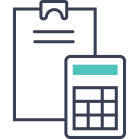     第二部分  2021年度部门决算表注：本表反映部门本年度“三公”经费支出预决算情况。其中：预算数为“三公”经费全年预算数，反映按规定程序调整后的预算数；决算数是包括当年一般公共预算财政拨款和以前年度结转资金安排的实际支出。										注：本部门本年度无相关收入（或支出、收支及结转结余等）情况，按要求空表列示。注：本部门本年度无相关收入（或支出、收支及结转结余等）情况，按要求空表列示。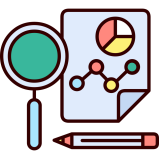     第三部分 2021年度部门决算情况说明一、收入支出决算总体情况说明本部门2021年度收、支总计（含结转和结余）1853.87万元。与2020年度决算相比，收支各增加447万元，增长32%，主要原因是财政拨付疾控机构能力建设债券资金500万用于提升实验室扩建和设备更新。二、收入决算情况说明本部门2021年度收入合计1592.74万元，其中：财政拨款收入924.76万元，占58.06%；事业收入667.98万元，占41.94%；经营收入0万元，占0%；其他收入0万元，占0%。三、支出决算情况说明本部门2021年度支出合计1078.17万元，其中：基本支出983.87万元，占91.25%；项目支出94.3万元，占8.75%；经营支出0万元，占0%。四、财政拨款收入支出决算总体情况说明（一）财政拨款收支与2020年度决算对比情况本部门2021年度财政拨款本年收入924.76万元,比2020年度增加580.28万元，增长168.45%，主要是财政拨入自收自支人员养老保险经费和上级拨入债券资金500万提升疾控机构能力建设；本年支出402.57万元，增加133.1万元，增长49.39%，主要是补缴自收自支人员养老保险和年金增加。具体情况如下：1.一般公共预算财政拨款本年收入924.76万元，比上年增加580.28万元；主要是政拨入自收自支人员养老保险经费和上级拨入债券资金500万提升疾控机构能力建设；本年支出402.57万元，比上年增加133.1万元，增长49.39%，主要是补缴自收自支人员养老保险和年金增加。2.政府性基金预算财政拨款本年收入0万元，比上年增加（减少）0万元，增长（降低）0%，本年支出0万元，比上年增加（减少）0万元，增长（降低）0%。3.国有资本经营预算财政拨款本年收入0万元，比上年增加（减少）0万元，增长（降低）0%；本年支出0万元，比上年增加（减少）0万元，增长（降低）0%。（二）财政拨款收支与年初预算数对比情况本部门2021年度财政拨款本年收入924.76万元，完成年初预算的284.7%,比年初预算增加599.93万元，决算数大于预算数主要原因是卫健局拨入债券资金500万和重大公卫、基本公卫项目专项资金增加；本年支出402.57万元，完成年初预算的123.9%,比年初预算增加77.74万元，决算数大于预算数主要原因是主要是重大公共卫生项目资金支出和养老保险支出增加。具体情况如下：1.一般公共预算财政拨款本年收入完成年初预算284.7%，比年初预算增加599.93万元，主要是卫健局拨入债券资金500万和重大公卫、基本公卫项目专项资金增加；支出完成年初预算123.9%，比年初预算增加77.74万元，主要是重大公共卫生项目资金支出和养老保险支出增加。2.政府性基金预算财政拨款本年收入完成年初预算0%，比年初预算增加（减少）0万元，；支出完成年初预算0%，比年初预算增加（减少）0万元。3.国有资本经营预算财政拨款本年收入完成年初预算0%，比年初预算增加（减少）0万元；支出完成年初预算0%，比年初预算增加（减少）0万元。财政拨款支出决算结构情况。2021 年度财政拨款支出402.57万元，主要用于以下方面：卫生健康（类）支出402.57万元，占100%，主要用于疾病预防控制方面等支出；（四）一般公共预算基本支出决算情况说明2021年度财政拨款基本支出308.27万元，其中：人员经费 252.19万元，主要包括基本工资173万元、机关事业单位基本养老保险缴费76.19万元、生活补助3万元。公用经费 56.08万元，主要包括办公费2.02万元、印刷费2.63万元、咨询费0.92万元、手续费0.02万元、水费0.74万元、电费6万元、邮电费2.06万元、维修（护）费1.58万元、专用材料费8.7万元、公务用车运行维护费1.2万元、其他商品和服务支出7.85万元、专用设备购置22.36万元。五、一般公共预算“三公” 经费支出决算情况说明（一）“三公”经费财政拨款支出决算总体情况说明本部门2021年度“三公”经费财政拨款支出预算为3万元，支出决算为2.59万元，完成预算的86.33%,较预算减少0.41万元，降低13.67%，主要是严格管控车辆的维修维护,降低车辆运行成本；较2020年度决算增加0.55万元，增长26.9%，主要是疫情防控车辆使用频次增加，汽油油费成本增加。（二）“三公”经费财政拨款支出决算具体情况说明1.因公出国（境）费支出情况。本部门2021年度未发生因公出国（境）费经费支出，2.公务用车购置及运行维护费支出情况。本部门2021年度公务用车购置及运行维护费预算为3万元，支出决算2.59万元，完成预算的86.33%。较预算减少0.41万元，降低13.67%,主要是严格管控车辆的维修维护,降低车辆运行成本；较上年增加0.55万元，增长26.9%,主要是情防控车辆使用频次增加，汽油油费成本增加。其中：公务用车购置费支出0万元：本部门2021年度未发生“公务用车购置”经费支出。公务用车运行维护费支出2.59万元：本部门2021年度单位公务用车保有量4辆。公车运行维护费支出较预算减少0.41万元，降低13.67%,主要是严格管控车辆的维修维护,降低车辆运行成本；较上年增加0.55万元，增长26.9%，主要是情防控车辆使用频次增加，汽油油费成本增加。3.公务接待费支出情况。本部门2021年度未发生公务接待费支出。六、预算绩效情况说明（一）预算绩效管理工作开展情况根据预算绩效管理要求，本部门组织对2021年度一般公共预算项目支出全面开展绩效自评，其中，一级项目4个，二级项目0个，共涉及资金66.63万元，占一般公共预算项目支出总额的70.65%。组织对“一类疫苗储运费”等项目开展了重点评价，涉及一般公共预算支出66.63万元，政府性基金预算支出0万元。从评价情况来看，综合评价为优，达到了相关项目绩效目标。（二）部门决算中项目绩效自评结果本部门在今年部门决算公开中反映 一类疫苗储运费项目、计划免疫免费接种补助、核酸系统筛查服务费项目及应急物资储备项目等4个项目绩效自评结果。一类疫苗储运费项目自评综述：根据年初设定的绩效目标，项目绩效自评得分为100分（绩效自评表附后）。全年预算数为10.63万元，执行数为10.63万元，完成预算的100%。项目绩效目标完成情况：通过项目实施，完成了年初设定的各项绩效目标，完成保障冷藏存储设备和冷链运输设备正常运转，确保一类疫苗存储环境的温度稳定和运输过程环境的温度稳定，完成辖区接种点每月不少于1次配送，保证疫苗安全有效。应急物资储备项目绩效自评综述。根据年初设定的绩效目标，项目绩效自评得分为98分（绩效自评表附后）。全年预算数为30万元，执行数为25万元，完成预算的83.33%。项目绩效目标完成情况：通过项目实施，完成了年初设定的各项绩效目标，完成卫生应急物资储备，达到物资储备相关要求，及时、科学、有效处置突发公共卫生事件，保障人民群众生命安全。计划免疫免费接种补助项目绩效自评综述。根据年初设定的绩效目标，项目绩效自评得分为99分（绩效自评表附后）。全年预算数为20万元，执行数为20万元，完成预算的100%。项目绩效目标完成情况：通过项目实施，完成了年初设定的各项绩效目标，完成了辖区内适龄儿童计划免疫内疫苗接种率95%；根据情况对目标人群开展补充免疫、应急接种、查漏补种活动,补充免疫活动接种率达到95%以上;疫苗针对重点传染病监测,动态掌握 AFP病例、麻疹和疑似预防接种异常反应(AEFI)变化情况,各项监测指标达到国家方案要求,提高免疫规划能力。核酸筛查系统服务费项目绩效自评综述。根据年初设定的绩效目标，项目绩效自评得分为98分（绩效自评表附后）。全年预算数为6万元，执行数为5万元，完成预算的83.33%。项目绩效目标完成情况：通过项目实施，完成了年初设定的各项绩效目标，提高核酸检测信息采集、结果数据上传效率，促进疫情防控工作规范开展。附项目支出绩效自评表一类疫苗冷藏储运项目支出绩效自评表（ 2021年度）应急物资储备项目支出绩效自评表（ 2021年度）计划免疫项目支出绩效自评表（ 2021年度）核酸筛查信息系统使用服务费项目支出绩效自评表（ 2021年度）（三）财政评价项目绩效评价结果七、机关运行经费情况本单位是全额事业单位，不属机关行政运行经费统计范围。八、政府采购情况本部门2021年度未发生政府采购支出。九、国有资产占用情况截至2021年12月31日，本部门共有车辆4辆，比上年减少2辆，主要是车辆达到使用年限履行程序报废。其中，副部（省）级及以上领导用车0辆，主要领导干部用车0辆，机要通信用车0辆，应急保障用车3辆，执法执勤用车0辆，特种专业技术用车1辆，离退休干部用车0辆，其他用车0辆;单位价值50万元以上通用设备0台（套），单位价值100万元以上专用设备0台。十、其他需要说明的情况1. 本部门2021年度政府性基金和国有资本性经营无收支及结转结余情况，故8、9表以空表列示。2. 由于决算公开表格中金额数值应当保留两位小数，公开数据为四舍五入计算结果，个别数据合计项与分项之和存在小数点后差额，特此说明。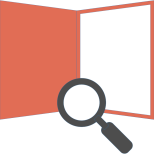 第四部分 相关名词解释（一）财政拨款收入：本年度从本级财政部门取得的财政拨款，包括一般公共预算财政拨款和政府性基金预算财政拨款。（二）事业收入：指事业单位开展专业业务活动及辅助活动所取得的收入。（三）其他收入：指除上述“财政拨款收入”“事业收入”“经营收入”等以外的收入。（四）用事业基金弥补收支差额：指事业单位在用当年的“财政拨款收入”“财政拨款结转和结余资金”“事业收入”“经营收入”“其他收入”不足以安排当年支出的情况下，使用以前年度积累的事业基金（事业单位当年收支相抵后按国家规定提取、用于弥补以后年度收支差额的基金）弥补本年度收支缺口的资金。（五）年初结转和结余：指以前年度尚未完成、结转到本年仍按原规定用途继续使用的资金，或项目已完成等产生的结余资金。（六）结余分配：指事业单位按照事业单位会计制度的规定从非财政补助结余中分配的事业基金和职工福利基金等。（七）年末结转和结余：指单位按有关规定结转到下年或以后年度继续使用的资金，或项目已完成等产生的结余资金。（八）基本支出：填列单位为保障机构正常运转、完成日常工作任务而发生的各项支出。（九）项目支出：填列单位为完成特定的行政工作任务或事业发展目标，在基本支出之外发生的各项支出（十）基本建设支出：填列由本级发展与改革部门集中安排的用于购置固定资产、战略性和应急性储备、土地和无形资产，以及购建基础设施、大型修缮所发生的一般公共预算财政拨款支出，不包括政府性基金、财政专户管理资金以及各类拼盘自筹资金等。（十一）其他资本性支出：填列由各级非发展与改革部门集中安排的用于购置固定资产、战备性和应急性储备、土地和无形资产，以及购建基础设施、大型修缮和财政支持企业更新改造所发生的支出。（十二）“三公”经费：指部门用财政拨款安排的因公出国（境）费、公务用车购置及运行费和公务接待费。其中，因公出国（境）费反映单位公务出国（境）的国际旅费、国外城市间交通费、住宿费、伙食费、培训费、公杂费等支出；公务用车购置及运行费反映单位公务用车购置支出（含车辆购置税、牌照费）及按规定保留的公务用车燃料费、维修费、过桥过路费、保险费、安全奖励费用等支出；公务接待费反映单位按规定开支的各类公务接待（含外宾接待）支出。（十三）其他交通费用：填列单位除公务用车运行维护费以外的其他交通费用。如公务交通补贴、租车费用、出租车费用，飞机、船舶等燃料费、维修费、保险费等。（十四）公务用车购置：填列单位公务用车车辆购置支出（含车辆购置税、牌照费）。（十五）其他交通工具购置：填列单位除公务用车外的其他各类交通工具（如船舶、飞机等）购置支出（含车辆购置税、牌照费）。（十六）机关运行经费：指为保障行政单位（包括参照公务员法管理的事业单位）运行用于购买货物和服务的各项资金，包括办公及印刷费、邮电费、差旅费、会议费、福利费、日常维修费、专用材料以及一般设备购置费、办公用房水电费、办公用房取暖费、办公用房物业管理费、公务用车运行维护费以及其他费用。（十七）经费形式:按照经费来源，可分为财政拨款、财政性资金基本保证、财政性资金定额或定项补助、财政性资金零补助四类序号单位名称单位基本性质经费形式1成安县疾病预防控制中心财政补助事业单位财政性资金基本保证注：1、单位基本性质分为行政单位、参公事业单位、财政补助事业单位、经费自理事业单位四类。2、经费形式分为财政拨款、财政性资金基本保证、财政性资金定额或定项补助、财政性资金零补助四类。注：1、单位基本性质分为行政单位、参公事业单位、财政补助事业单位、经费自理事业单位四类。2、经费形式分为财政拨款、财政性资金基本保证、财政性资金定额或定项补助、财政性资金零补助四类。注：1、单位基本性质分为行政单位、参公事业单位、财政补助事业单位、经费自理事业单位四类。2、经费形式分为财政拨款、财政性资金基本保证、财政性资金定额或定项补助、财政性资金零补助四类。注：1、单位基本性质分为行政单位、参公事业单位、财政补助事业单位、经费自理事业单位四类。2、经费形式分为财政拨款、财政性资金基本保证、财政性资金定额或定项补助、财政性资金零补助四类。收入支出决算总表收入支出决算总表收入支出决算总表收入支出决算总表收入支出决算总表收入支出决算总表公开01表公开01表公开01表部门：金额单位：万元金额单位：万元金额单位：万元收入收入收入支出支出支出项目行次金额项目行次金额栏次1栏次2一、一般公共预算财政拨款收入1924.76一、一般公共服务支出32二、政府性基金预算财政拨款收入2二、外交支出33三、国有资本经营预算财政拨款收入3三、国防支出34四、上级补助收入4四、公共安全支出35五、事业收入5667.98五、教育支出36六、经营收入6六、科学技术支出37七、附属单位上缴收入7七、文化旅游体育与传媒支出38八、其他收入8八、社会保障和就业支出399九、卫生健康支出401078.1710十、节能环保支出4111十一、城乡社区支出4212十二、农林水支出4313十三、交通运输支出4414十四、资源勘探工业信息等支出4515十五、商业服务业等支出4616十六、金融支出4717十七、援助其他地区支出4818十八、自然资源海洋气象等支出4919十九、住房保障支出5020二十、粮油物资储备支出5121二十一、国有资本经营预算支出5222二十二、灾害防治及应急管理支出5323二十三、其他支出5424二十四、债务还本支出5525二十五、债务付息支出5626二十六、抗疫特别国债安排的支出57本年收入合计271592.74本年支出合计581078.17使用非财政拨款结余28结余分配59年初结转和结余29261.13年末结转和结余60775.703061总计311853.87总计621853.87注：本表反映部门（或单位）本年度的总收支和年末结转结余情况。本套报表金额单位转换时可能存在尾数误差。注：本表反映部门（或单位）本年度的总收支和年末结转结余情况。本套报表金额单位转换时可能存在尾数误差。注：本表反映部门（或单位）本年度的总收支和年末结转结余情况。本套报表金额单位转换时可能存在尾数误差。注：本表反映部门（或单位）本年度的总收支和年末结转结余情况。本套报表金额单位转换时可能存在尾数误差。注：本表反映部门（或单位）本年度的总收支和年末结转结余情况。本套报表金额单位转换时可能存在尾数误差。注：本表反映部门（或单位）本年度的总收支和年末结转结余情况。本套报表金额单位转换时可能存在尾数误差。收入决算表收入决算表收入决算表收入决算表收入决算表收入决算表收入决算表收入决算表收入决算表收入决算表收入决算表公开02表公开02表部门：金额单位：万元金额单位：万元金额单位：万元项目项目项目项目本年收入合计财政拨款收入上级补助收入事业收入经营收入附属单位上缴收入其他收入功能分类科目编码功能分类科目编码功能分类科目编码科目名称本年收入合计财政拨款收入上级补助收入事业收入经营收入附属单位上缴收入其他收入功能分类科目编码功能分类科目编码功能分类科目编码科目名称本年收入合计财政拨款收入上级补助收入事业收入经营收入附属单位上缴收入其他收入功能分类科目编码功能分类科目编码功能分类科目编码科目名称本年收入合计财政拨款收入上级补助收入事业收入经营收入附属单位上缴收入其他收入栏次栏次栏次栏次1234567合计合计合计合计210210210卫生健康支出1,592.74924.76667.98210042100421004公共卫生1,592.74924.76667.98210040121004012100401  疾病预防控制机构1,592.74924.76667.98注：本表反映部门(或单位)本年度取得的各项收入情况。注：本表反映部门(或单位)本年度取得的各项收入情况。注：本表反映部门(或单位)本年度取得的各项收入情况。注：本表反映部门(或单位)本年度取得的各项收入情况。注：本表反映部门(或单位)本年度取得的各项收入情况。注：本表反映部门(或单位)本年度取得的各项收入情况。注：本表反映部门(或单位)本年度取得的各项收入情况。注：本表反映部门(或单位)本年度取得的各项收入情况。注：本表反映部门(或单位)本年度取得的各项收入情况。注：本表反映部门(或单位)本年度取得的各项收入情况。注：本表反映部门(或单位)本年度取得的各项收入情况。支出决算表支出决算表支出决算表支出决算表支出决算表支出决算表支出决算表支出决算表支出决算表支出决算表公开03表部门：金额单位：万元金额单位：万元项目项目项目项目本年支出合计基本支出项目支出上缴上级支出经营支出对附属单位补助支出功能分类科目编码功能分类科目编码功能分类科目编码科目名称本年支出合计基本支出项目支出上缴上级支出经营支出对附属单位补助支出功能分类科目编码功能分类科目编码功能分类科目编码科目名称本年支出合计基本支出项目支出上缴上级支出经营支出对附属单位补助支出功能分类科目编码功能分类科目编码功能分类科目编码科目名称本年支出合计基本支出项目支出上缴上级支出经营支出对附属单位补助支出栏次栏次栏次栏次123456合计合计合计合计210210210卫生健康支出1,078.17983.8794.30210042100421004公共卫生1,078.17983.8794.30210040121004012100401  疾病预防控制机构1,078.17983.8794.30注：本表反映部门（或单位）本年度各项支出情况。注：本表反映部门（或单位）本年度各项支出情况。注：本表反映部门（或单位）本年度各项支出情况。注：本表反映部门（或单位）本年度各项支出情况。注：本表反映部门（或单位）本年度各项支出情况。注：本表反映部门（或单位）本年度各项支出情况。注：本表反映部门（或单位）本年度各项支出情况。注：本表反映部门（或单位）本年度各项支出情况。注：本表反映部门（或单位）本年度各项支出情况。注：本表反映部门（或单位）本年度各项支出情况。财政拨款收入支出决算总表财政拨款收入支出决算总表财政拨款收入支出决算总表财政拨款收入支出决算总表财政拨款收入支出决算总表财政拨款收入支出决算总表财政拨款收入支出决算总表财政拨款收入支出决算总表财政拨款收入支出决算总表公开04表公开04表公开04表公开04表部门：金额单位：万元金额单位：万元金额单位：万元金额单位：万元收     入收     入收     入支     出支     出支     出支     出支     出支     出项目行次金额项目行次合计一般公共预算财政拨款政府性基金预算财政拨款国有资本经营预算财政拨款栏次1栏次2345一、一般公共预算财政拨款1924.76一、一般公共服务支出33二、政府性基金预算财政拨款2二、外交支出34三、国有资本经营财政拨款3三、国防支出354四、公共安全支出365五、教育支出376六、科学技术支出387七、文化旅游体育与传媒支出398八、社会保障和就业支出409九、卫生健康支出41402.57402.5710十、节能环保支出4211十一、城乡社区支出4312十二、农林水支出4413十三、交通运输支出4514十四、资源勘探工业信息等支出4615十五、商业服务业等支出4716十六、金融支出4817十七、援助其他地区支出4918十八、自然资源海洋气象等支出5019十九、住房保障支出5120二十、粮油物资储备支出5221二十一、国有资本经营预算支出5322二十二、灾害防治及应急管理支出5423二十三、其他支出5524二十四、债务还本支出5625二十五、债务付息支出5726二十六、抗疫特别国债安排的支出58本年收入合计27924.76本年支出合计59402.57402.57年初财政拨款结转和结余28133.96年末财政拨款结转和结余60656.15656.15  一般公共预算财政拨款29133.9661政府性基金预算财政拨款3062国有资本经营预算财政拨款3163总计321058.72总计641058.721058.72注：本表反映部门（或单位）本年度一般公共预算财政拨款、政府性基金预算财政拨款和国有资本经营预算财政拨款的总收支和年末结转结余情况。							注：本表反映部门（或单位）本年度一般公共预算财政拨款、政府性基金预算财政拨款和国有资本经营预算财政拨款的总收支和年末结转结余情况。							注：本表反映部门（或单位）本年度一般公共预算财政拨款、政府性基金预算财政拨款和国有资本经营预算财政拨款的总收支和年末结转结余情况。							注：本表反映部门（或单位）本年度一般公共预算财政拨款、政府性基金预算财政拨款和国有资本经营预算财政拨款的总收支和年末结转结余情况。							注：本表反映部门（或单位）本年度一般公共预算财政拨款、政府性基金预算财政拨款和国有资本经营预算财政拨款的总收支和年末结转结余情况。							注：本表反映部门（或单位）本年度一般公共预算财政拨款、政府性基金预算财政拨款和国有资本经营预算财政拨款的总收支和年末结转结余情况。							注：本表反映部门（或单位）本年度一般公共预算财政拨款、政府性基金预算财政拨款和国有资本经营预算财政拨款的总收支和年末结转结余情况。							注：本表反映部门（或单位）本年度一般公共预算财政拨款、政府性基金预算财政拨款和国有资本经营预算财政拨款的总收支和年末结转结余情况。							注：本表反映部门（或单位）本年度一般公共预算财政拨款、政府性基金预算财政拨款和国有资本经营预算财政拨款的总收支和年末结转结余情况。							一般公共预算财政拨款支出决算表一般公共预算财政拨款支出决算表一般公共预算财政拨款支出决算表一般公共预算财政拨款支出决算表一般公共预算财政拨款支出决算表一般公共预算财政拨款支出决算表一般公共预算财政拨款支出决算表一般公共预算财政拨款支出决算表公开05表公开05表公开05表部门：金额单位：万元金额单位：万元金额单位：万元项目项目项目项目本年支出本年支出本年支出本年支出功能分类科目编码功能分类科目编码功能分类科目编码科目名称小计基本支出项目支出项目支出功能分类科目编码功能分类科目编码功能分类科目编码科目名称小计基本支出项目支出项目支出功能分类科目编码功能分类科目编码功能分类科目编码科目名称小计基本支出项目支出项目支出栏次栏次栏次栏次1233合计合计合计合计210210210卫生健康支出402.57308.2794.3094.30210042100421004公共卫生402.57308.2794.3094.30210040121004012100401  疾病预防控制机构402.57308.2794.3094.30注：本表反映部门（或单位）本年度一般公共预算财政拨款支出情况。注：本表反映部门（或单位）本年度一般公共预算财政拨款支出情况。注：本表反映部门（或单位）本年度一般公共预算财政拨款支出情况。注：本表反映部门（或单位）本年度一般公共预算财政拨款支出情况。注：本表反映部门（或单位）本年度一般公共预算财政拨款支出情况。注：本表反映部门（或单位）本年度一般公共预算财政拨款支出情况。注：本表反映部门（或单位）本年度一般公共预算财政拨款支出情况。注：本表反映部门（或单位）本年度一般公共预算财政拨款支出情况。一般公共预算财政拨款基本支出决算明细表一般公共预算财政拨款基本支出决算明细表一般公共预算财政拨款基本支出决算明细表一般公共预算财政拨款基本支出决算明细表一般公共预算财政拨款基本支出决算明细表一般公共预算财政拨款基本支出决算明细表一般公共预算财政拨款基本支出决算明细表一般公共预算财政拨款基本支出决算明细表一般公共预算财政拨款基本支出决算明细表公开06表公开06表部门：金额单位：万元金额单位：万元人员经费人员经费人员经费公用经费公用经费公用经费公用经费公用经费公用经费科目编码科目名称决算数科目编码科目名称决算数科目编码科目名称决算数科目编码科目名称决算数科目编码科目名称决算数科目编码科目名称决算数301工资福利支出249.19302商品和服务支出33.72307债务利息及费用支出30101  基本工资173.0030201  办公费2.0230701  国内债务付息30102  津贴补贴30202  印刷费2.6330702  国外债务付息30103  奖金30203  咨询费0.92310资本性支出22.3630106  伙食补助费30204  手续费0.0231001  房屋建筑物购建30107  绩效工资30205  水费0.7431002  办公设备购置30108  机关事业单位基本养老保险缴费76.1930206  电费6.0031003  专用设备购置22.3630109  职业年金缴费30207  邮电费2.0631005  基础设施建设30110  职工基本医疗保险缴费30208  取暖费31006  大型修缮30111  公务员医疗补助缴费30209  物业管理费31007  信息网络及软件购置更新30112  其他社会保障缴费30211  差旅费31008  物资储备30113  住房公积金30212  因公出国（境）费用31009  土地补偿30114  医疗费30213  维修（护）费1.5831010  安置补助30199  其他工资福利支出30214  租赁费31011  地上附着物和青苗补偿303对个人和家庭的补助3.0030215  会议费31012  拆迁补偿30301  离休费30216  培训费31013  公务用车购置30302  退休费  公务接待费31019  其他交通工具购置30303  退职（役）费30218  专用材料费8.7031021  文物和陈列品购置30304  抚恤金30224  被装购置费31022  无形资产购置30305  生活补助3.0030225  专用燃料费31099  其他资本性支出30306  救济费30226  劳务费399其他支出30307  医疗费补助30227  委托业务费39906  赠与30308  助学金30228  工会经费39907  国家赔偿费用支出30309  奖励金30229  福利费39908  对民间非营利组织和群众性自治组织补贴30310  个人农业生产补贴30231  公务用车运行维护费1.2039999  其他支出30311  代缴社会保险费30239  其他交通费用30399  其他对个人和家庭的补助30240  税金及附加费用30299  其他商品和服务支出7.85人员经费合计人员经费合计252.19公用经费合计公用经费合计公用经费合计公用经费合计公用经费合计56.08注：本表反映部门（或单位）本年度一般公共预算财政拨款基本支出明细情况。注：本表反映部门（或单位）本年度一般公共预算财政拨款基本支出明细情况。注：本表反映部门（或单位）本年度一般公共预算财政拨款基本支出明细情况。注：本表反映部门（或单位）本年度一般公共预算财政拨款基本支出明细情况。注：本表反映部门（或单位）本年度一般公共预算财政拨款基本支出明细情况。注：本表反映部门（或单位）本年度一般公共预算财政拨款基本支出明细情况。注：本表反映部门（或单位）本年度一般公共预算财政拨款基本支出明细情况。注：本表反映部门（或单位）本年度一般公共预算财政拨款基本支出明细情况。注：本表反映部门（或单位）本年度一般公共预算财政拨款基本支出明细情况。一般公共预算财政拨款“三公”经费支出决算表一般公共预算财政拨款“三公”经费支出决算表一般公共预算财政拨款“三公”经费支出决算表一般公共预算财政拨款“三公”经费支出决算表一般公共预算财政拨款“三公”经费支出决算表一般公共预算财政拨款“三公”经费支出决算表公开07表部门：金额单位：万元预算数预算数预算数预算数预算数预算数合计因公出国（境）费公务用车购置及运行费公务用车购置及运行费公务用车购置及运行费公务接待费合计因公出国（境）费小计公务用车购置费公务用车运行费公务接待费1234563.003.003.00决算数决算数决算数决算数决算数决算数合计因公出国（境）费公务用车购置及运行费公务用车购置及运行费公务用车购置及运行费公务接待费合计因公出国（境）费小计公务用车购置费公务用车运行费公务接待费7891011122.592.592.59政府性基金预算财政拨款收入支出决算表政府性基金预算财政拨款收入支出决算表政府性基金预算财政拨款收入支出决算表政府性基金预算财政拨款收入支出决算表政府性基金预算财政拨款收入支出决算表政府性基金预算财政拨款收入支出决算表政府性基金预算财政拨款收入支出决算表政府性基金预算财政拨款收入支出决算表政府性基金预算财政拨款收入支出决算表政府性基金预算财政拨款收入支出决算表公开08表公开08表部门：金额单位：万元金额单位：万元项目项目项目项目年初结转和结余本年收入本年支出本年支出本年支出年末结转和结余功能分类科目编码功能分类科目编码功能分类科目编码科目名称年初结转和结余本年收入小计基本支出项目支出年末结转和结余功能分类科目编码功能分类科目编码功能分类科目编码科目名称年初结转和结余本年收入小计基本支出项目支出年末结转和结余功能分类科目编码功能分类科目编码功能分类科目编码科目名称年初结转和结余本年收入小计基本支出项目支出年末结转和结余栏次栏次栏次栏次123456合计合计合计合计国有资本经营预算财政拨款支出决算表国有资本经营预算财政拨款支出决算表国有资本经营预算财政拨款支出决算表国有资本经营预算财政拨款支出决算表国有资本经营预算财政拨款支出决算表国有资本经营预算财政拨款支出决算表国有资本经营预算财政拨款支出决算表公开09表公开09表部门：金额单位：万元金额单位：万元科目科目科目科目本年支出本年支出本年支出功能分类科目编码功能分类科目编码功能分类科目编码科目名称小计基本支出项目支出栏次栏次栏次栏次123合计合计合计合计项目名称项目名称一类疫苗冷藏储运项目一类疫苗冷藏储运项目一类疫苗冷藏储运项目一类疫苗冷藏储运项目一类疫苗冷藏储运项目一类疫苗冷藏储运项目一类疫苗冷藏储运项目一类疫苗冷藏储运项目一类疫苗冷藏储运项目一类疫苗冷藏储运项目一类疫苗冷藏储运项目主管部门主管部门成安县卫生健康局成安县卫生健康局成安县卫生健康局成安县卫生健康局成安县卫生健康局实施单位成安县疾病预防控制中心成安县疾病预防控制中心成安县疾病预防控制中心成安县疾病预防控制中心成安县疾病预防控制中心项目资金
（万元）项目资金
（万元）年初预算数全年预算数全年预算数全年执行数分值分值执行率执行率得分项目资金
（万元）项目资金
（万元）年度资金总额年度资金总额10.6310.6310.6310.631010100%100%10项目资金
（万元）项目资金
（万元）其中：当年财政拨款其中：当年财政拨款10.6310.6310.6310.63———项目资金
（万元）项目资金
（万元）      上年结转资金      上年结转资金———项目资金
（万元）项目资金
（万元）  其他资金  其他资金———年度总体目标预期目标预期目标预期目标预期目标预期目标预期目标实际完成情况实际完成情况实际完成情况实际完成情况实际完成情况实际完成情况年度总体目标保障冷藏存储设备和冷链运输设备正常运转，确保一类疫苗存储环境的温度稳定和运输过程环境的温度稳定，完成辖区接种点每月不少于1次配送，保证疫苗安全有效。保障冷藏存储设备和冷链运输设备正常运转，确保一类疫苗存储环境的温度稳定和运输过程环境的温度稳定，完成辖区接种点每月不少于1次配送，保证疫苗安全有效。保障冷藏存储设备和冷链运输设备正常运转，确保一类疫苗存储环境的温度稳定和运输过程环境的温度稳定，完成辖区接种点每月不少于1次配送，保证疫苗安全有效。保障冷藏存储设备和冷链运输设备正常运转，确保一类疫苗存储环境的温度稳定和运输过程环境的温度稳定，完成辖区接种点每月不少于1次配送，保证疫苗安全有效。保障冷藏存储设备和冷链运输设备正常运转，确保一类疫苗存储环境的温度稳定和运输过程环境的温度稳定，完成辖区接种点每月不少于1次配送，保证疫苗安全有效。保障冷藏存储设备和冷链运输设备正常运转，确保一类疫苗存储环境的温度稳定和运输过程环境的温度稳定，完成辖区接种点每月不少于1次配送，保证疫苗安全有效。年度内冷藏存储设备和冷链运输设备正常运转，完成了对辖区预防接种点一类疫苗的配送工作，保障了适龄儿童疫苗接种需求，达到了预期目标。年度内冷藏存储设备和冷链运输设备正常运转，完成了对辖区预防接种点一类疫苗的配送工作，保障了适龄儿童疫苗接种需求，达到了预期目标。年度内冷藏存储设备和冷链运输设备正常运转，完成了对辖区预防接种点一类疫苗的配送工作，保障了适龄儿童疫苗接种需求，达到了预期目标。年度内冷藏存储设备和冷链运输设备正常运转，完成了对辖区预防接种点一类疫苗的配送工作，保障了适龄儿童疫苗接种需求，达到了预期目标。年度内冷藏存储设备和冷链运输设备正常运转，完成了对辖区预防接种点一类疫苗的配送工作，保障了适龄儿童疫苗接种需求，达到了预期目标。年度内冷藏存储设备和冷链运输设备正常运转，完成了对辖区预防接种点一类疫苗的配送工作，保障了适龄儿童疫苗接种需求，达到了预期目标。绩
效
指
标一级指标二级指标三级指标三级指标三级指标年度指标值实际完成值分值得分得分偏差原因分析及改进措施偏差原因分析及改进措施绩
效
指
标产出指标数量指标冷藏存储设备和冷链运输设备维护次数冷藏存储设备和冷链运输设备维护次数冷藏存储设备和冷链运输设备维护次数12次12次101010绩
效
指
标产出指标数量指标冷链配送辖区接种点次数冷链配送辖区接种点次数冷链配送辖区接种点次数240次300次101010绩
效
指
标产出指标质量指标冷藏存储设备和冷链运输设备正常运转率冷藏存储设备和冷链运输设备正常运转率冷藏存储设备和冷链运输设备正常运转率100%100%101010绩
效
指
标产出指标质量指标绩
效
指
标产出指标质量指标绩
效
指
标产出指标时效指标按月支付冷藏存储设备和冷链运输设备运转费按月支付冷藏存储设备和冷链运输设备运转费按月支付冷藏存储设备和冷链运输设备运转费每月31日前每月31日前101010绩
效
指
标产出指标成本指标绩
效
指
标效益指标经济效益指标绩
效
指
标效益指标社会效益指标儿童接种疫苗安全性和有效性儿童接种疫苗安全性和有效性儿童接种疫苗安全性和有效性100%100%3030绩
效
指
标效益指标生态效益指标绩
效
指
标效益指标可持续影响指标绩
效
指
标满意度指标服务对象满意度指标重点人群对服务的满意度			重点人群对服务的满意度			重点人群对服务的满意度			≧90%100%101010总  分总  分总  分总  分总  分总  分总  分总  分100100100项目名称项目名称应急物资储备项目应急物资储备项目应急物资储备项目应急物资储备项目应急物资储备项目应急物资储备项目应急物资储备项目应急物资储备项目应急物资储备项目应急物资储备项目应急物资储备项目主管部门主管部门成安县卫生健康局成安县卫生健康局成安县卫生健康局成安县卫生健康局成安县卫生健康局实施单位成安县疾病预防控制中心成安县疾病预防控制中心成安县疾病预防控制中心成安县疾病预防控制中心成安县疾病预防控制中心项目资金
（万元）项目资金
（万元）年初预算数全年预算数全年预算数全年执行数分值分值执行率执行率得分项目资金
（万元）项目资金
（万元）年度资金总额年度资金总额30303025101083%83%8项目资金
（万元）项目资金
（万元）其中：当年财政拨款其中：当年财政拨款30303025——83%83%—项目资金
（万元）项目资金
（万元）      上年结转资金      上年结转资金———项目资金
（万元）项目资金
（万元）  其他资金  其他资金———年度总体目标预期目标预期目标预期目标预期目标预期目标预期目标实际完成情况实际完成情况实际完成情况实际完成情况实际完成情况实际完成情况年度总体目标目标1：完成卫生应急物资储备，达到物资储备相关要求，及时、科学、有效处置突发公共卫生事件，保障人民群众生命安全。目标1：完成卫生应急物资储备，达到物资储备相关要求，及时、科学、有效处置突发公共卫生事件，保障人民群众生命安全。目标1：完成卫生应急物资储备，达到物资储备相关要求，及时、科学、有效处置突发公共卫生事件，保障人民群众生命安全。目标1：完成卫生应急物资储备，达到物资储备相关要求，及时、科学、有效处置突发公共卫生事件，保障人民群众生命安全。目标1：完成卫生应急物资储备，达到物资储备相关要求，及时、科学、有效处置突发公共卫生事件，保障人民群众生命安全。目标1：完成卫生应急物资储备，达到物资储备相关要求，及时、科学、有效处置突发公共卫生事件，保障人民群众生命安全。完成了年初的目标任务量，卫生应急物资储备，达到了相关要求，为及时、科学、有效处置突发公共卫生事件，提供物资保障，保障人民群众生命安全。完成了年初的目标任务量，卫生应急物资储备，达到了相关要求，为及时、科学、有效处置突发公共卫生事件，提供物资保障，保障人民群众生命安全。完成了年初的目标任务量，卫生应急物资储备，达到了相关要求，为及时、科学、有效处置突发公共卫生事件，提供物资保障，保障人民群众生命安全。完成了年初的目标任务量，卫生应急物资储备，达到了相关要求，为及时、科学、有效处置突发公共卫生事件，提供物资保障，保障人民群众生命安全。完成了年初的目标任务量，卫生应急物资储备，达到了相关要求，为及时、科学、有效处置突发公共卫生事件，提供物资保障，保障人民群众生命安全。完成了年初的目标任务量，卫生应急物资储备，达到了相关要求，为及时、科学、有效处置突发公共卫生事件，提供物资保障，保障人民群众生命安全。绩
效
指
标一级指标二级指标三级指标三级指标三级指标年度指标值实际完成值分值得分得分偏差原因分析及改进措施偏差原因分析及改进措施绩
效
指
标产出指标数量指标采购储备防护服数量采购储备防护服数量采购储备防护服数量1000套1000套555绩
效
指
标产出指标数量指标采购储备消杀药品数量采购储备消杀药品数量采购储备消杀药品数量300箱300箱555绩
效
指
标产出指标质量指标应急物资质量合格率应急物资质量合格率应急物资质量合格率100%100%151515绩
效
指
标产出指标时效指标项目完成时间项目完成时间项目完成时间2021年3月31日前2021年3月20日101010绩
效
指
标产出指标成本指标每箱消杀药品采购平均成本每箱消杀药品采购平均成本每箱消杀药品采购平均成本600元/箱600元/箱101010绩
效
指
标产出指标成本指标采购每套防护服成本采购每套防护服成本采购每套防护服成本120元/套120元/套555绩
效
指
标效益指标经济效益指标促进社会经济发展促进社会经济发展促进社会经济发展促进社会经济发展促进社会经济发展555绩
效
指
标效益指标社会效益指标促进社会和谐稳定促进社会和谐稳定促进社会和谐稳定效果显著效果显著101010绩
效
指
标效益指标生态效益指标对环境的影响，减少出行，降低碳排量。对环境的影响，减少出行，降低碳排量。对环境的影响，减少出行，降低碳排量。效果明显效果明显555绩
效
指
标效益指标可持续影响指标提升处置突发公共卫生事件能力，及时、有效、科学处置。提升处置突发公共卫生事件能力，及时、有效、科学处置。提升处置突发公共卫生事件能力，及时、有效、科学处置。中长期达成年度指标值101010绩
效
指
标满意度指标服务对象满意度指标重点人群对服务的满意度			重点人群对服务的满意度			重点人群对服务的满意度			≧95%98%101010总  分总  分总  分总  分总  分总  分总  分总  分1009898项目名称项目名称计划免疫项目计划免疫项目计划免疫项目计划免疫项目计划免疫项目计划免疫项目计划免疫项目计划免疫项目计划免疫项目计划免疫项目计划免疫项目主管部门主管部门成安县卫生健康局成安县卫生健康局成安县卫生健康局成安县卫生健康局成安县卫生健康局实施单位成安县疾病预防控制中心成安县疾病预防控制中心成安县疾病预防控制中心成安县疾病预防控制中心成安县疾病预防控制中心项目资金
（万元）项目资金
（万元）年初预算数全年预算数全年预算数全年执行数分值分值执行率执行率得分项目资金
（万元）项目资金
（万元）年度资金总额年度资金总额202020201010100%100%10项目资金
（万元）项目资金
（万元）其中：当年财政拨款其中：当年财政拨款20202020——100%100%—项目资金
（万元）项目资金
（万元）      上年结转资金      上年结转资金———项目资金
（万元）项目资金
（万元）  其他资金  其他资金———年度总体目标预期目标预期目标预期目标预期目标预期目标预期目标实际完成情况实际完成情况实际完成情况实际完成情况实际完成情况实际完成情况年度总体目标目标1：辖区内适龄儿童计划免疫内疫苗接种率95%目标2：根据情况对目标人群开展补充免疫、应急接种、查漏补种活 动,补充免疫活动接种率达到95%以上;目标3：疫苗针对重点传染病监测,动态掌握 AFP病例、麻疹和疑似预防接种异常反应 (AEFI)变化情况,各项监测指标达到国家方案要求,提高免疫规划能力。目标1：辖区内适龄儿童计划免疫内疫苗接种率95%目标2：根据情况对目标人群开展补充免疫、应急接种、查漏补种活 动,补充免疫活动接种率达到95%以上;目标3：疫苗针对重点传染病监测,动态掌握 AFP病例、麻疹和疑似预防接种异常反应 (AEFI)变化情况,各项监测指标达到国家方案要求,提高免疫规划能力。目标1：辖区内适龄儿童计划免疫内疫苗接种率95%目标2：根据情况对目标人群开展补充免疫、应急接种、查漏补种活 动,补充免疫活动接种率达到95%以上;目标3：疫苗针对重点传染病监测,动态掌握 AFP病例、麻疹和疑似预防接种异常反应 (AEFI)变化情况,各项监测指标达到国家方案要求,提高免疫规划能力。目标1：辖区内适龄儿童计划免疫内疫苗接种率95%目标2：根据情况对目标人群开展补充免疫、应急接种、查漏补种活 动,补充免疫活动接种率达到95%以上;目标3：疫苗针对重点传染病监测,动态掌握 AFP病例、麻疹和疑似预防接种异常反应 (AEFI)变化情况,各项监测指标达到国家方案要求,提高免疫规划能力。目标1：辖区内适龄儿童计划免疫内疫苗接种率95%目标2：根据情况对目标人群开展补充免疫、应急接种、查漏补种活 动,补充免疫活动接种率达到95%以上;目标3：疫苗针对重点传染病监测,动态掌握 AFP病例、麻疹和疑似预防接种异常反应 (AEFI)变化情况,各项监测指标达到国家方案要求,提高免疫规划能力。目标1：辖区内适龄儿童计划免疫内疫苗接种率95%目标2：根据情况对目标人群开展补充免疫、应急接种、查漏补种活 动,补充免疫活动接种率达到95%以上;目标3：疫苗针对重点传染病监测,动态掌握 AFP病例、麻疹和疑似预防接种异常反应 (AEFI)变化情况,各项监测指标达到国家方案要求,提高免疫规划能力。完成了年初的目标任务量，通过项目检测，各项监测指标达到国家方案要求,提高了免疫规划能力。完成了年初的目标任务量，通过项目检测，各项监测指标达到国家方案要求,提高了免疫规划能力。完成了年初的目标任务量，通过项目检测，各项监测指标达到国家方案要求,提高了免疫规划能力。完成了年初的目标任务量，通过项目检测，各项监测指标达到国家方案要求,提高了免疫规划能力。完成了年初的目标任务量，通过项目检测，各项监测指标达到国家方案要求,提高了免疫规划能力。完成了年初的目标任务量，通过项目检测，各项监测指标达到国家方案要求,提高了免疫规划能力。绩
效
指
标一级指标二级指标三级指标三级指标三级指标年度指标值实际完成值分值得分得分偏差原因分析及改进措施偏差原因分析及改进措施绩
效
指
标产出指标数量指标计划免疫疫苗接种剂次计划免疫疫苗接种剂次计划免疫疫苗接种剂次100000剂次116956剂次555绩
效
指
标产出指标数量指标接种单位使用免疫规划监测信息管理系统数量接种单位使用免疫规划监测信息管理系统数量接种单位使用免疫规划监测信息管理系统数量20个20555绩
效
指
标产出指标数量指标疑似预防接种异常反应报告数疑似预防接种异常反应报告数疑似预防接种异常反应报告数5558555绩
效
指
标产出指标质量指标急性弛缓性麻痹病例报告后调查及时率急性弛缓性麻痹病例报告后调查及时率急性弛缓性麻痹病例报告后调查及时率≥80%100%555绩
效
指
标产出指标质量指标麻疹病例监测血检标本采集率麻疹病例监测血检标本采集率麻疹病例监测血检标本采集率≥80%100%555绩
效
指
标产出指标质量指标疑似预防接种异常反应48小时内报告和调查率疑似预防接种异常反应48小时内报告和调查率疑似预防接种异常反应48小时内报告和调查率＞90%100%555绩
效
指
标产出指标质量指标计划免疫疫苗接种率计划免疫疫苗接种率计划免疫疫苗接种率≥95%98%1099绩
效
指
标产出指标时效指标项目完成时间项目完成时间项目完成时间2021年12月31日2021年12月31日555绩
效
指
标产出指标成本指标完成计划免疫项目所需相关费用完成计划免疫项目所需相关费用完成计划免疫项目所需相关费用20万元20万元555绩
效
指
标效益指标经济效益指标绩
效
指
标效益指标社会效益指标绩
效
指
标效益指标生态效益指标绩
效
指
标效益指标可持续影响指标辖区适龄儿童免疫规划疫苗接种率95%以上，监控传染病动态发展，提前预防干预，降低传染病发病率，保护儿童的身体健康。辖区适龄儿童免疫规划疫苗接种率95%以上，监控传染病动态发展，提前预防干预，降低传染病发病率，保护儿童的身体健康。辖区适龄儿童免疫规划疫苗接种率95%以上，监控传染病动态发展，提前预防干预，降低传染病发病率，保护儿童的身体健康。中长期达成年度指标值303030绩
效
指
标满意度指标服务对象满意度指标重点人群对服务的满意度			重点人群对服务的满意度			重点人群对服务的满意度			≧90%98%101010总  分总  分总  分总  分总  分总  分总  分总  分1009999项目名称项目名称核酸筛查信息系统使用服务费项目核酸筛查信息系统使用服务费项目核酸筛查信息系统使用服务费项目核酸筛查信息系统使用服务费项目核酸筛查信息系统使用服务费项目核酸筛查信息系统使用服务费项目核酸筛查信息系统使用服务费项目核酸筛查信息系统使用服务费项目核酸筛查信息系统使用服务费项目核酸筛查信息系统使用服务费项目核酸筛查信息系统使用服务费项目主管部门主管部门成安县卫生健康局成安县卫生健康局成安县卫生健康局成安县卫生健康局成安县卫生健康局实施单位成安县疾病预防控制中心成安县疾病预防控制中心成安县疾病预防控制中心成安县疾病预防控制中心成安县疾病预防控制中心项目资金
（万元）项目资金
（万元）年初预算数全年预算数全年预算数全年执行数分值分值执行率执行率得分项目资金
（万元）项目资金
（万元）年度资金总额年度资金总额6665101083%83%8项目资金
（万元）项目资金
（万元）其中：当年财政拨款其中：当年财政拨款6665——83%83%—项目资金
（万元）项目资金
（万元）      上年结转资金      上年结转资金———项目资金
（万元）项目资金
（万元）  其他资金  其他资金———年度总体目标预期目标预期目标预期目标预期目标预期目标预期目标实际完成情况实际完成情况实际完成情况实际完成情况实际完成情况实际完成情况年度总体目标目标1：提高核酸检测信息采集、结果数据上传效率，促进疫情防控工作规范开展。目标1：提高核酸检测信息采集、结果数据上传效率，促进疫情防控工作规范开展。目标1：提高核酸检测信息采集、结果数据上传效率，促进疫情防控工作规范开展。目标1：提高核酸检测信息采集、结果数据上传效率，促进疫情防控工作规范开展。目标1：提高核酸检测信息采集、结果数据上传效率，促进疫情防控工作规范开展。目标1：提高核酸检测信息采集、结果数据上传效率，促进疫情防控工作规范开展。完成了年初的目标任务量，通过项目提高了核酸检测信息采集、结果数据上传效率，提高了疫情防控工作效率。完成了年初的目标任务量，通过项目提高了核酸检测信息采集、结果数据上传效率，提高了疫情防控工作效率。完成了年初的目标任务量，通过项目提高了核酸检测信息采集、结果数据上传效率，提高了疫情防控工作效率。完成了年初的目标任务量，通过项目提高了核酸检测信息采集、结果数据上传效率，提高了疫情防控工作效率。完成了年初的目标任务量，通过项目提高了核酸检测信息采集、结果数据上传效率，提高了疫情防控工作效率。完成了年初的目标任务量，通过项目提高了核酸检测信息采集、结果数据上传效率，提高了疫情防控工作效率。绩
效
指
标一级指标二级指标三级指标三级指标三级指标年度指标值实际完成值分值得分得分偏差原因分析及改进措施偏差原因分析及改进措施绩
效
指
标产出指标数量指标检测机构数检测机构数检测机构数1个1个101010绩
效
指
标产出指标质量指标核酸筛查系统使用覆盖率核酸筛查系统使用覆盖率核酸筛查系统使用覆盖率100%100%151515绩
效
指
标产出指标时效指标系统使用时间系统使用时间系统使用时间2021年3月2021年3月101010绩
效
指
标产出指标成本指标安装使用服务费安装使用服务费安装使用服务费5万元/年5万元/年151515绩
效
指
标效益指标经济效益指标不涉及不涉及不涉及绩
效
指
标效益指标社会效益指标系统使用效果系统使用效果系统使用效果效果明显提高了工作效率，效果显著151515绩
效
指
标效益指标生态效益指标不涉及不涉及不涉及绩
效
指
标效益指标可持续影响指标及时有效控制疫情。及时有效控制疫情。及时有效控制疫情。提高核酸检测效率，为精准疫情防控提供科学依据。达成年度指标值151515绩
效
指
标满意度指标服务对象满意度指标系统操作人员满意度系统操作人员满意度系统操作人员满意度≧90%98%101010总  分总  分总  分总  分总  分总  分总  分总  分1009898